 Eindtermen en leerplandoelen lesmateriaal 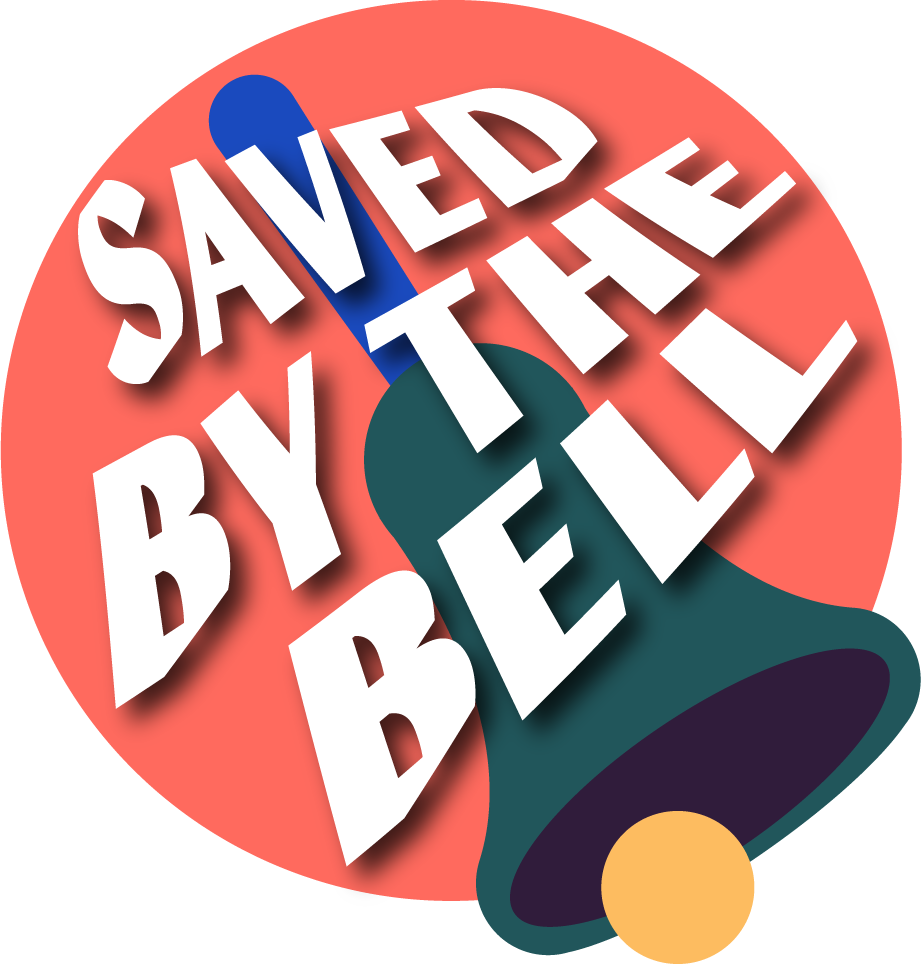 Deze lessuggesties voor Saved by the bell (lager onderwijs) voldoen aan verschillende eindtermen of onderwijsdoelen. Een aantal eindtermen of onderwijsdoelen zijn gebundeld in deze lijst.De lijst kan ongetwijfeld nog aangevuld worden.
 Blij naar school in India en BelgiëWees welkom! Wees jezelf!De Klasklap!Speeddate op de speelplaatsMemory in actieDe plezantste plattegrondHet warmste plekje van de schoolEindtermenEindtermenMM ET 1.2De leerlingen kunnen beschrijven wat ze voelen en wat ze doen in een concrete situatie en kunnen illustreren dat zowel hun gedrag als hun gevoelens situatiegebonden zijn.MM ET 2.4De leerlingen kunnen illustreren dat welvaart zowel over de verschillende landen in de wereld als in België ongelijk verdeeld is.MM ET 2.13De leerlingen kunnen het belang illustreren van de fundamentele Rechten van de Mens en de Rechten van het Kind. Ze zien daarbij in dat rechten en plichten complementair zijn.MM ET 4.11De leerlingen kunnen aspecten van het dagelijks leven in een land van een ander cultuurgebied vergelijken met het eigen leven.MV ET 5.5	De leerlingen kunnen eenvoudige, audiovisuele informatie uit de eigen belevingswereld herkennen, onderzoeken en vergelijken.ZILL SEgb1Gevoelens en behoeften bij zichzelf en anderen beleven, aanvaarden, herkennen en in taal uitdrukkenIVds3Bijdragen aan een zinvolle samenleving waar een plaats is voor iedereen en respectvol omgaan met en zorgen voor de kwetsbare anderTOmn2Een mondelinge boodschap overbrengenOWru3De aarde waarderen als een plaats om te leven en dit uitdrukken; levenswijzen hier en elders met elkaar vergelijkenMEge3Mediacontent verwerkenGO! 1.1.1.2Bereid zijn de eigen gevoelens en verlangens op een persoonlijke manier uit te drukken1.1.4.3De eigen mening verwoorden in een grote kring en hun standpunt verduidelijken aan de hand van voorbeelden.1.1.3.38Spontaan vertellen over zichzelf en hun leefwereld, hun interesses en intenties, de eigen taal en cultuur, zowel in het hier en nu, als buiten het hier en nu.3.1.2.20Met voorbeelden het belang illustreren van de fundamentele Rechten van de Mens en de Rechten van het Kind.3.1.3.30Gelijkenissen en verschilpunten m.b.t. levenswijze tussen henzelf en mensen uit een andere cultuur verwoorden.3.1.3.31Op een positieve manier omgaan met verschillen in leefgewoontes en cultuur.3.1.3.70Zich inleven in de leefwereld van leeftijdsgenoten in ontwikkelingslanden.7.2.6Begrijpen van de relatie zender – boodschapper – ontvanger(s) – mediumAandachtig luisteren en/of kijken naar voor hen bestemde boodschappen en de betekenis ervan begrijpen.OVSG MV-MED-MKL-1.3De kinderen weten dat beelden en/of geluiden iets vertellen.MV-MED-MO-4.2De kinderen kunnen mediaproducten aandachtig bekijken en/of beluisteren.NL-SPR-GESPR-TV-03-03De leerlingen kunnen in discussies met gevarieerde bedoelingen ten overstaan van leeftijdgenoten en bekende volwassenen argumenten en tegenargumenten, standpunten, voorstellen en tegenvoorstellen in de discussie aanwenden.WO-MAA-PJV-16De leerlingen kunnen de inhoud van het Verdrag inzake de Rechten van het Kind begrijpen.EindtermenEindtermenSV ET 1.2De leerlingen kunnen in omgang met anderen respect en waardering opbrengen.MM ET 1.4De leerlingen kunnen in concrete situaties verschillende manieren van omgaan met elkaar herkennen, erover praten en aangeven dat deze op elkaar inspelen.ZILL SEgb1Gevoelens en behoeften bij zichzelf en anderen beleven, aanvaarden, herkennen en in taal uitdrukkenSEgb3Zoeken naar mogelijkheden om, in respect voor zichzelf en de ander, aan eigen behoeften en die van anderen tegemoet te komenSErv2	De verscheidenheid van mensen als een rijkdom ervaren en deze benuttenMZrt4De eigen bewegingen afstemmen op duur, tempo, tijdsvolgorde, metrum en ritmeIKid3Zichzelf worden in verbondenheid met anderenIVzv1Keuzes willen, durven en kunnen maken door betekenis te geven aan die keuzes en daar de verantwoordelijkheid voor opnemenGO! 3.1.1. 13Tonen in hun omgang met anderen respect en waardering.3.1.3. 42 Illustreren met voorbeelden uit eigen ervaring hoe diversiteit in de klas een rijkdom kan betekenen4.4.2.20 4.5Een bewegingsreeks maken.OVSG LOD-SOV-01.04	De leerlingen kunnen respect en waardering opbrengen in omgang met anderen.WO-MNS-SC-1.3.5De leerlingen kennen en begrijpen omgangsvormen, leefregels en afspraken die van belang zijn voor het samenleven in een groep.WO-MNS-SV-2.11.3	De leerlingen kunnen iemand begroeten, afscheid nemen.MV-BWG-BG-3	De kinderen nemen waar dat verschillende culturen eigen bewegingen hebben.EindtermenEindtermenSV ET 1.2De leerlingen kunnen in omgang met anderen respect en waardering opbrengen.SV ET 3	De leerlingen kunnen samenwerken met anderen, zonder onderscheid van sociale achtergrond, geslacht of etnische origine.ZILL SErv1Zich engageren in relaties, daar deugd aan beleven en zich daarover uitdrukkenMZrt4De eigen bewegingen afstemmen op duur, tempo, tijdsvolgorde, metrum en ritmeMUgr1De wereld open benaderen met aandacht voor en goesting in het kunstzinnige, de verbeelding, de creativiteit en het esthetische	MUgr2	Durven fantaseren en verbeelden	MUgr3	Zich bewust worden van de eigen muzische en creatieve mogelijkheden (talenten) en die tonenIKid3Zichzelf worden in verbondenheid met anderenGO! 3.1.2. 2Samenwerken met anderen in de groep, zonder onderscheid van sociale achtergrond, geslacht of etnische origine.4.4.1.12 4.4Ritme en maat (cadans) in bewegingen herkennen en nabootsen.4.4.2.20 4.5Een bewegingsreeks maken.4.5.2.2 6.2Plezier beleven aan het experimenteren en improviseren.4.5.2.3 1.4Ervan genieten creatief te verbeelden en origineel vorm te geven,waardoor ze hun expressiemogelijkheden verruimen.OVSG MV-BWG-VB-12	.De kinderen kunnen een bewegingszin maken waarin bewegingen op de plaats en door de ruimte gecombineerd en herhaald wordenWO-MNS-SC-1.3.2	De leerlingen begrijpen dat samenwerken noodzakelijk kan zijn om een bepaald doel te bereiken.WO-MNS-SC-1.3.5	De leerlingen kennen en begrijpen omgangsvormen, leefregels en afspraken die van belang zijn voor het samenleven in een groep.WO-MNS-SC-1.3.6De leerlingen kennen verschillende bedoelingen en functies van verbale en non-verbale uitdrukkingsmiddelen.EindtermenEindtermenMM ET 1.2De leerlingen kunnen beschrijven wat ze voelen en wat ze doen in een concrete situatie en kunnen illustreren dat zowel hun gedrag als hun gevoelens situatiegebonden zijn.NE ET 2.1De leerlingen kunnen (verwerkingsniveau = beschrijven) het gepaste taalregister hanteren als ze: aan leeftijdgenoten over zichzelf informatie verschaffen.ZILL SEgb1Gevoelens en behoeften bij zichzelf en anderen beleven, aanvaarden, herkennen en in taal uitdrukkenIVds3Bijdragen aan een zinvolle samenleving waar een plaats is voor iedereen en respectvol omgaan met en zorgen voor de kwetsbare anderTOmn2Een mondelinge boodschap overbrengenIKid3Zichzelf worden in verbondenheid met anderenGO! 1.1.1.2Bereid zijn de eigen gevoelens en verlangens op een persoonlijke manier uit te drukken1.1.3.38Spontaan vertellen over zichzelf en hun leefwereld, hun interesses en intenties, de eigen taal en cultuur, zowel in het hier en nu, als buiten het hier en nu.OVSG NL-SPR-GESPR-TV-02-04	De leerlingen kunnen in gesprekken van gevarieerde aard een aantal vooropgestelde gespreksconventies respecteren.LOD-SOV-01.04	De leerlingen kunnen respect en waardering opbrengen in omgang met anderen.EindtermenEindtermenMM ET 1.2De leerlingen kunnen beschrijven wat ze voelen en wat ze doen in een concrete situatie en kunnen illustreren dat zowel hun gedrag als hun gevoelens situatiegebonden zijn.NE ET 2.1De leerlingen kunnen (verwerkingsniveau = beschrijven) het gepaste taalregister hanteren als ze: aan leeftijdgenoten over zichzelf informatie verschaffen.SV ET 1.2De leerlingen kunnen in omgang met anderen respect en waardering opbrengen.MM ET 1.4De leerlingen kunnen in concrete situaties verschillende manieren van omgaan met elkaar herkennen, erover praten en aangeven dat deze op elkaar inspelen.ZILL SEgb1Gevoelens en behoeften bij zichzelf en anderen beleven, aanvaarden, herkennen en in taal uitdrukkenTOmn2Een mondelinge boodschap overbrengenTOsn1Een schriftelijke boodschap verwerkenMZzo1Gericht en intens waarnemen met de zintuigenIKvk1Plezier beleven en voldoening ervaren bij spelen, leren en levenGO! 1.1.1.2Bereid zijn de eigen gevoelens en verlangens op een persoonlijke manier uit te drukken1.1.3. 31Op vraag over zichzelf en de eigen leefwereld vertellen.1.1.3.33Op vraag vertellen over gevoelens1.1.4.3De eigen mening verwoorden in een grote kring en hun standpunt verduidelijken aan de hand van voorbeelden.OVSG LOD-SOV-02.05De leerlingen kunnen in ik-termen spreken.NL-SPR-GESPR-TV-02-04	De leerlingen kunnen in gesprekken van gevarieerde aard een aantal vooropgestelde gespreksconventies respecteren.NL-SPR-GESPR-TV-02-05De leerlingen kunnen in gesprekken van gevarieerde aard rekening houden met het karakter en het doel van het gesprek.WO-MNS-SC-1.1.4	De leerlingen drukken in een niet-conflictgeladen situatie eigen indrukken, gevoelens, verlangens, gedachten en waarderingen spontaan uit.Eindtermen Eindtermen MM ET 4.9	De leerlingen kunnen in de realiteit op een gepaste kaart een landelijke, stedelijke, toeristische en industriële omgeving herkennen en van elkaar onderscheiden.WI ET 3.7De leerlingen zijn in staat: zich ruimtelijk te oriënteren op basis van plattegronden, kaarten, foto’s en gegevens over afstanden richting; zich in de ruimte mentaal te verplaatsen en te verwoorden wat ze dan zien..ZILL OWru6Kaartbegrip, oriëntatie- en kaartvaardigheid ontwikkelenWDmk1Inzicht verwerven in ruimtelijke oriëntatie en ruimtelijke relatiesMZrt1Alleen of samen, een plaats innemen tegenover objecten, ruimteaanduidingen of personen en daarbij rekening houden met de ruimtelijke begrenzingenGO! 3.5.2. 3Ruimtebegrippen gebruiken om relaties te duiden tussen elementen in verkleinde ruimtes en/of maquettes.3.5.4.4De voorgestelde elementen identificeren en benoemen:in de verkleinde ruimte;3.5.4.8Iets of iemand lokaliseren: in de verkleinde ruimte;3.5.6. 3Van de werkelijke ruimte een maquette makenOVSG WI-MWO.POS.2.1	De lln. kunnen vanuit verschillende gezichtspunten, die ze in de ruimte innemen, verwoorden hoe eenzelfde voorwerp of persoon, of de plaats van verschillende dingen t.o.v. elkaar, verandert of lijkt te veranderen.WI-MWO.POS.5.1De lln. kunnen van een reële ruimtelijke situatie een voorstelling maken: in 3 dimensies (zandtafel, maquette, kijkdoos, ...).WI-MWO.POS.5.3De lln. kunnen van een voorstelling van een reële ruimtelijke situatie aangeven met welke realiteit ze overeenkomen: driedimensionaal.WO-RUI-22aDe leerlingen kunnen de voorstellingen van vertrouwde plaatsen aanwijzen.WI-MWO.POS.5.2	De lln. kunnen van een reële ruimtelijke situatie een voorstelling maken: in 2 dimensies (plattegrond, kaart,...). Naarmate ze ouder worden, kunnen ze daarbij de reële verhoudingen nauwkeuriger weergeven.Eindtermen Eindtermen NE ET 7De leerlingen tonen bij de eindtermen Nederlands een (inter)culturele gerichtheid. Dit houdt in dat ze: verschillende cultuuruitingen met een talige component in hun omgeving exploreren en er betekenis aan geven; hun gedachten, belevingen en emoties bij ervaringen met de eigen culturele leefwereld in vergelijking met die van anderen verwoorden; uitgaande van het eigen referentiekader enige kennis verwerven over de diversiteit in het culturele erfgoed met een talige component en er waardering voor krijgen.NE ET 6.2*	Bij het reflecteren op taalgebruik en taalsysteem tonen de leerlingen interesse in en respect voor de persoon van de ander en voor de eigen en andermans cultuur.MM ET 1.1*			.De leerlingen drukken in een niet-conflictgeladen situatie, eigen indrukken, gevoelens, verlangens, gedachten en waarderingen spontaan uit.MM ET 1.2De leerlingen kunnen beschrijven wat ze voelen en wat ze doen in een concrete situatie en kunnen illustreren dat zowel hun gedrag als hun gevoelens situatiegebonden zijn.NE ET 2.1De leerlingen kunnen (verwerkingsniveau = beschrijven) het gepaste taalregister hanteren als ze: aan leeftijdsgenoten informatie over zichzelf verschaffenZILL SEgb1Gevoelens en behoeften bij zichzelf en anderen beleven, aanvaarden, herkennen en in taal uitdrukkenMZrt1Alleen of samen, een plaats innemen tegenover objecten, ruimteaanduidingen of personen en daarbij rekening houden met de ruimtelijke begrenzingenTOtg2Openstaan voor talige diversiteit en de gelijkwaardigheid van talen aanvaardenGO! 1.1.1.2Bereid zijn de eigen gevoelens en verlangens op een persoonlijke manier uit te drukken1.1.3. 31Op vraag over zichzelf en de eigen leefwereld vertellen.1.1.3.33Op vraag vertellen over gevoelens1.1.4.3De eigen mening verwoorden in een grote kring en hun standpunt verduidelijken aan de hand van voorbeelden.6.2.3.18Bewegen in een aangegeven richting (bv. voorwaarts, schuin …)OVSG LOD-SOV-02.05De leerlingen kunnen in ik-termen spreken.WO-RUI-15	.De leerlingen kunnen zelfstandig de weg vinden in een vertrouwde omgeving.NL-SPR-GESPR-TV-02-04	De leerlingen kunnen in gesprekken van gevarieerde aard een aantal vooropgestelde gespreksconventies respecteren.WO-MNS-SC-1.1.6	De leerlingen kunnen beschrijven wat ze voelen in een concrete situatie en kunnen illustreren dat hun gevoelens situatiegebonden zijn.